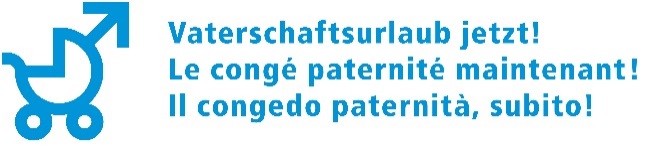 Bern, 1. Juni 2018Der Bundesrat lässt die Väter auf der Ersatzbank sitzenHeute hat der Bundesrat mit seiner Botschaft zur Eidgenössischen Volksinitiative „Für einen vernünftigen Vaterschaftsurlaub – zum Nutzen der ganzen Familie“ (Vaterschaftsurlaubs-Initiative) bekräftigt, dass er Vätern nicht mehr als einen Tag zugestehen will, wenn sie ein Kind bekommen. Der Verein „Vaterschaftsurlaub jetzt!“ kann diesen ewig gestrigen Entscheid des Bundesrates in keiner Art und Weise nachvollziehen. Der Ball liegt nun beim Parlament. Die Zeiten sind längst vorbei, in denen Väter bei der Familienarbeit auf die Ersatzbank gehörten. Heutige Väter wollen Verantwortung übernehmen, in der wichtigen Zeit nach der Geburt eines Kindes präsent sein und zu Hause mitanpacken. Der Verein „Vaterschaftsurlaub jetzt!“ kann den Entscheid des Bundesrates in keiner Art und Weise nachvollziehen und ist überzeugt, dass die Bevölkerung diesem wichtigen familienpolitischen Anliegen bei einer Volksabstimmung zum Durchbruch verhelfen wird.Die Argumentation gegen einen gesetzlich geregelten und über die Erwerbsersatzordnung finanzierten Vaterschaftsurlaub von 20 Tagen (flexibel innert einem Jahr beziehbar) zeigen, dass die Mehrheit des Bundesrats weit weg von den Bedürfnissen der Bevölkerung politisiert. Präsent zu sein beim wichtigsten Ereignis im Leben eines Mannes – der Geburt des eigenen Kindes – wird in einem der reichsten Länder der Welt als zu teuer erachtet und als Luxus dargestellt, den sich die Wirtschaft nicht leisten könne. Das ist ein Armutszeugnis. Der Ball liegt nun beim Parlament, das allerdings schon mehr als 30 vergleichbare Vorstösse abgelehnt hat. Deshalb bereitet der Verein „Vaterschaftsurlaub jetzt!“ mit seinen Mitgliedsorganisationen die Volksabstimmung vor und ruft die Zivilbevölkerung zur Unterstützung auf. zu den Video-Statements: https://www.youtube.com/watch?v=b1oeZQjZNEE Mehr Informationen: Adrian Wüthrich, Präsident Verein „Vaterschaftsurlaub jetzt!“ und Präsident Travail.Suisse,
Mobile: 079 287 04 93Maya Graf, Vize-Präsidentin Verein „Vaterschaftsurlaub jetzt!“ und Co-Präsidentin alliance F,
Mobile: 079 778 85 71Markus Gygli, Vize-Präsident Verein „Vaterschaftsurlaub jetzt!“ und Präsident männer.ch,
Mobile: 079 757 79 91Philippe Gnägi, Vize-Präsident Verein „Vaterschaftsurlaub jetzt!“ und Direktor Pro Familia Schweiz, Mobile: 079 476 29 47Der Vaterschaftsurlaub ist…… 	notwendig: Die Geburt eines Kindes ist ein grosser Schritt. Für einen gelungenen Start braucht es präsente Väter. Und zwar alle, nicht nur die, die sich einen unbezahlten Urlaub leisten können oder bei einem grosszügigen Unternehmen arbeiten.…	zeitgemäss: Väter wollen heute von Beginn an Verantwortung übernehmen. Bedingung für die Vereinbarkeit von Beruf und Familie ist, dass die nötigen zeitlichen Freiräume zur Verfügung stehen.…	bezahlbar: 20 Tage Vaterschaftsurlaub kosten auf dem Lohnzettel nicht mehr als eine Tasse Kaffee pro 
Monat. Die Erwerbsersatzordnung steht finanziell gut da und die Perspektiven sind gut. Vaterschaftsurlaub – ein grosser Schritt für die Väter, ein kleiner für die Sozialversicherung.	www.vaterschaftsurlaub.ch / www.facebook.com/papizeit 